PLYMPTON TOWN PROPERTIES COMMITTEEMinutes, September 7, 2023, 6:30 PMMEMBERS PRESENT:  Ross MacPherson, Colleen Thompson, John Traynor, Mark Wallis
Jon Wilhelmsen (Chair) ABSENT: Nancy ButlerNOTES:Participants are referred to by their initials.  LD refers to Town Administrator Liz Dennehy.When possible, action items will be noted in BOLDED letters.“We” may refer to this committee, but it may also refer more broadly to the Town as a whole.JW opened the meeting at 6:35.FIRE STATION PROJECT/TOWN COMPLEX INFRASTRUCTURE – Progress slow but moving.
LIBRARY/FIRE STATION SEPTIC ISSUES – LD is still trying to get an answer as to why the library and fire station can’t share the new leaching field.  We first requested further information in May.  We were told that it can’t be done but not why, or if it would be possible to change the project to allow it to be done.  It makes more sense to spend a little more money to add the fire station to the new leaching field rather than doing separate projects to solve both septic issues.  
LANDSCAPE PLAN TOWN HOUSE RAMP AND POLICE STATION TREES – JW showed the plans to LD.  Everything seems ready to go.  JT noted that Police Chief Ahl said that he can get sod at low or no cost.  JW will follow up with Chief Ahl.  JW will contact M. Jardin to see what he needs to begin the project in mid to late September.
OTHER ACTIVE PROJECTS.  Old Town House – The job is nearly done, just a small punch list of little things remaining.  We need to think about replacing the floor in the main upstairs room.  This has previously been tested and is free of asbestos.Town House Roof #1 – Working on the RFPTown House Entrance Ramp – Not discussed.Silver Lake HVAC – Not discussed.POLICE STATION UPDATE – Not discussed.
FUTURE PROJECTS – Town House Front Entry – Working on a proposal to be brought to the CPC by October 15th.  Storage Building – We need to think about the location and the cost.  Center Street or the Transfer Station the best spot?  Also reviewed the various departmental needs for this space to bring MW up to date.
TRACKING SPREADSHEET REVIEW – Not discussed.  Working on a spreadsheet to show ARPA use
MINUTES – JT moved that the minutes for August 10, 2023, be accepted as written.  RM seconded.  All aye.  Motion carried.
NEXT MEETING –9/21The meeting adjourned at 7:10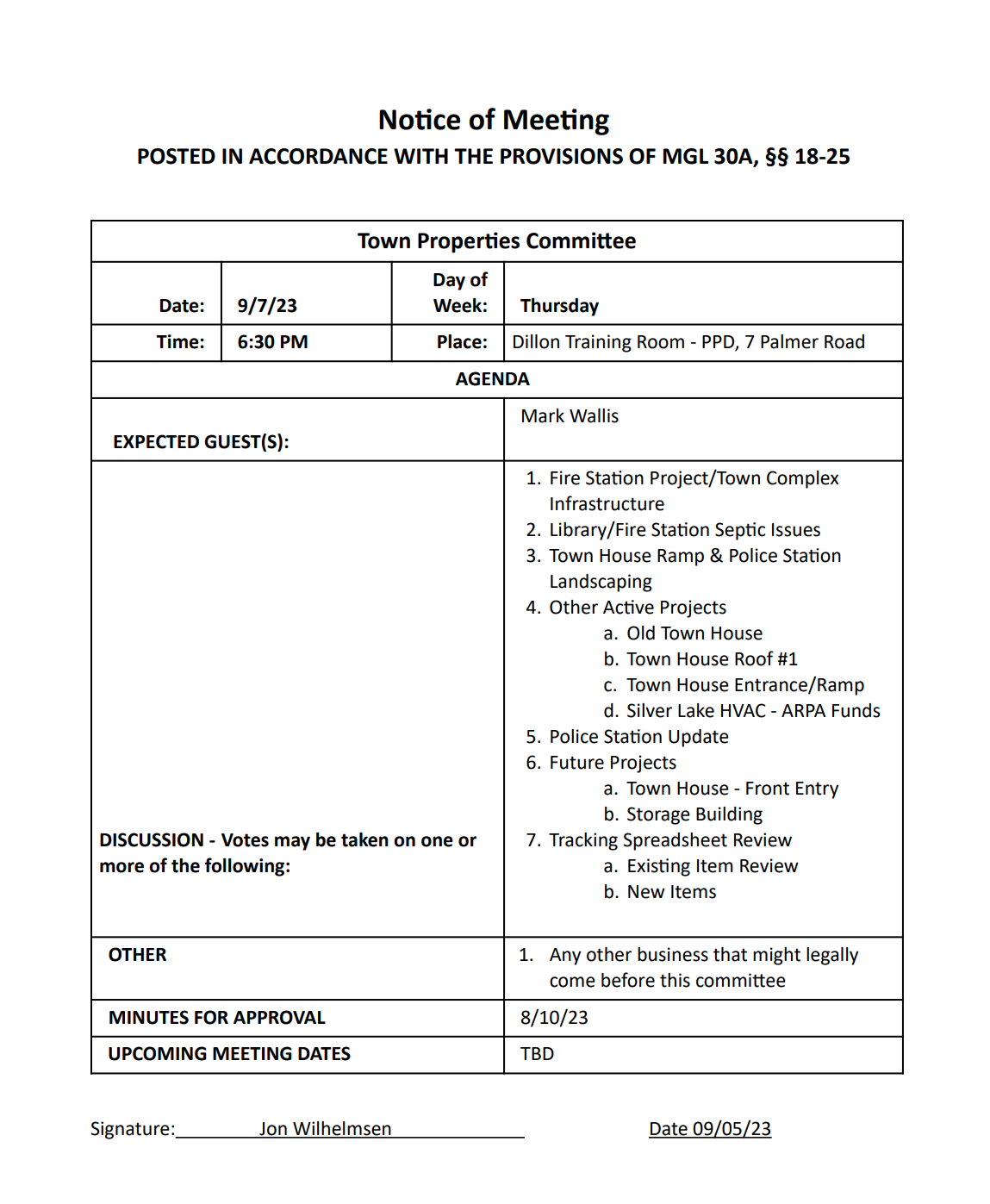 